Zastoupený:  XXXXXXXXXXXXXXObjednávka je zadána na základě přímého zadáníPředmětem objednávky je dodávka/poskytnutí těchto služeb:V souladu s uzavřenou Smlouvou o poskytnutí ubytovacích, stravovacích a dalších služeb objednáváme

poskytnutí těchto služeb:
1.	Poskytnutí ubytování 27 osobám ve 11ti jednolůžkových pokojích, v 5ti dvoulůžkových pokojích a ve 2 třílůžkových pokojích, ve dnech 06.06. – 07.06.2024 za částku celkem 
35 500,- Kč včetně DPH. 
2.	Poskytnutí 38 obědů a 27 večeří dne 06.06.2024 za částku celkem 16 874,- Kč včetně DPH.
Oběd              	Drůbeží vývar s masem, zeleninu a nudlemi 
Smažené kuřecí stripsy s bramborovou kaší a míchanou zeleninou
Večeře             	Těstoviny s rajskou omáčkou a kuličkami z mletého masa
3.	Poskytnutí 30 obědů dne 07.06.2024 za částku 7 950,- Kč včetně DPH.
Oběd                	Zeleninový vývar s pečenou zeleninou
Zeleninové nugetky s čedarem, hranolkami a kečupem
4.	Poskytnutí občerstvení - Coffee breaku pro 38 osob ve dnech 06.06. – 07.06.2024 za částku 8 360,- Kč včetně DPH.
Coffee break  - po celou dobu jednání káva, čaj, neslazená minerálka, juice, ovoce, zákusek.
5.	Pronájem školící místnosti a promítacího plátna ve dnech 06.06. – 07.06.2024 
 za částku 7 200,- Kč včetně DPH.
Celková úhrada za poskytnutí výše uvedených služeb činí částku celkem 75 884,- Kč. 

Objednatel prohlašuje, že objednávka souvisí s jeho veřejnou správou.Sazba DPH: 21%Nejvyšší předpokládaná cena, bude fakturováno dle skutečnostiPlatební podmínky: K vystavení daňového dokladu dojde po předání a převzetí díla, lhůta splatnosti je 14 dnů od jeho doručení objednateli.Plátcovství DPH: Objednatel není plátcem DPH.Dodavatel je plátcem DPH.Doba plnění (dodací lhůta): 06.06.2024Místo plnění: Resort ZOO Dvůr Králové nad LabemPoskytnutí záruky na jakost: 24 měsíců od předání předmětu objednávkyMožnosti odstoupení objednatele od objednávky:- v případě, že dojde k prodlení dodavatele s předáním díla delším než 30 dnů oproti termínu uvedeném v objednávce- v případě závažného porušení povinností dodavatele, které trvá i po upozornění na toto porušeníObjednávku vyhotovil: XXXXXXXXXXXXXXÚhrada z kapitoly: práce a sociální věciDatum objednání: 27. 5. 2024Tímto bez výhrad potvrzuji akceptaci výše uvedené objednávky:Datum: .................................Tato objednávka, včetně případných příloh, podléhá povinnosti zveřejnění v Registru smluv podle zákona č. 340/2015 Sb. o registru smluv, tím zároveň nabývá účinnost. Zveřejnění objednávky
v Registru smluv zajistí Město Jičín.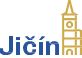 Objednávka 153/2024(číslo objednávky uvádějte vždy na faktuře)Objednatel:Dodavatel:Město Jičín, Žižkovo nám. 18ZOO Dvůr Králové a.s.506 01 JičínŠtefánikova 1029IČO: 0027163254401, Dvůr Králové nad LabemBankovní spojení: KB Jičín, č. ú. 524541/0100IČO: 27478246Odbor sociálních věcí a zdravotnictvíDIČ: CZ27478246Kontakt: XXXXXXXXXXXXXXCena bez DPH:62 714,05 KčVýše DPH:13 169,95 KčCena včetně DPH:75 884 KčPříkazce operace: XXXXXXXXXXXXXX.................................................................Správce rozpočtu: XXXXXXXXXXXXXX.................................................................Razítko a podpis objednatele:.................................................................Za dodavatele:.................................................................